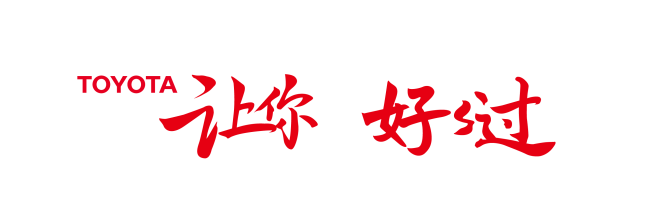 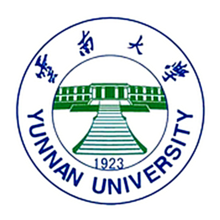 云南大学“TOYOTA-让你好好过——让快递再次旅行”活动项目报告云南大学丰田助学“有志青年”团队2015年7月致    谢本项目资金由中国宋庆龄基金会“丰田助学基金”项目资助。在项目实施过程中，得到了云南大学学生处各位老师的指导支持，得到云南大学手工艺术协会、云南大学思源社、云南大学菜鸟驿站、云南大学小喇叭等组织的的大力帮助。学生处李湘云老师、温江洁及李扬老师对本项目提出了许多宝贵意见和修改建议，为相关活动的顺利开展奠定基础。在前期回收快递纸盒的过程中，得到了云南大学菜鸟驿站的大力支持与配合，不仅给我们提供回收箱和场地，还向各位来取快递的同学主动宣传我们的活动。在改造快递纸盒方面，感谢云南大学手工艺术协会的大力支持。不辞辛苦，精心制作，做出了许多精美的手工艺品。同时感谢云南大学自强社为我们提供了做手工改造的场地。在活动宣传方面，此次活动的官方合作宣传平台——云大小喇叭，给我们做了微信预热，多次帮忙推送活动宣传，使得活动让更多的同学知道，感谢小喇叭的帮助。此外，还要感谢云南大学丰田助学“有志青年”团队的各个成员，在大家的各尽其能，通力配合下，活动才能得以顺利进行。特此致谢。摘    要云南大学“TOYOTA-让你好好过——让快递再次旅行”活动是由中国宋庆龄基金会“丰田助学基金”项目主办，由云南大学学生处和云南大学丰田助学金受助同学组成的“有志青年”团队承办，并和云南大学唤青社、云南大学手工艺术协会、云南大学思源社、云南大学菜鸟驿站、云大小喇叭等组织合作，“关注快递包装污染，保护校园环境，”通过回收学校同学的快递外包装，改造成精美实用的艺术品义卖，义卖资金我们会捐给昆明呈贡理想小学图书室，用于购买图书。此次活动的主要目的是通过快递纸箱的义卖，引起同学对快递外包装污染的关注，并且提供一种“变废为宝”的思路，希望通过活动，同学们能关注到校园环境污染，培养一种环境保护的意识。一、项目背景2014年，快递业成为拉动中国经济的一匹“黑马”。统计数据显示，2014年我国快递业务量达140亿件，同比增长52%，跃居世界第一。 据《经济参考报》数据，2014年双十一前后（11月10日到11月17日），全行业需要处理的邮件（快件）量达到5.86亿件，比去年同期增长近70%。单在双十一当天，天猫平台产生了2.78亿个包裹，成交额571亿。 2013年，国家邮政局18日的统计数据显示，“双11”期间，全国快递业务总量为3.46亿件，比12年“双11”同期增长73％。邮政部门统计的数据表明，2012年我国快递总件数为57亿件左右，如果按照每件快递使用1米长胶带计算，我国快递业每年用掉的透明胶带足以沿赤道绕地球近140圈。正当全国都为电商发展一边感到惊奇一边叫好的时候，也产生了大量难以回收的快递包装垃圾。纸箱、胶带、空气囊、泡沫垫……对于如今已经习惯了网购的消费者，买穿的，买吃的，快递几乎天天到家里“报到”，那这些“附属品”的处理就成为了消费者生活的一个问题了，尤其像塑料袋包装以及塑料制品这些很轻，当废品也卖不了几个钱，一般消费者都是以直接扔掉为最好的处理方式，而且这样处理“快递垃圾”的人还不在少数，快递包装的处理成为备受关注的环保新问题。快递污染主要是指透明胶带、快递袋和充气泡沫等包装材料造成的污染。其中，快递袋的原料为聚乙烯，这种材料不能被自然降解。而透明胶带的材料主要是PVC，这种物质的降解需要几十年的时间，若被丢弃填埋，将对水源、土壤等带来不可逆转的破坏。国内快递包装的原材料来源较为复杂，多为生活垃圾、化工材料等再加工而成，其中残留了大量有害物质，如塑化剂、阻燃剂等，可能会引发皮肤过敏，一旦侵入人体，还有可能通过血液循环影响肝肾功能、骨骼健康等。很多人习惯用手撕开快递包装袋，这样做不仅容易引起皮肤过敏，甚至还会造成皮肤免疫功能下降。快件所用的纸盒回收后添加新浆，可再次制作成纸箱，但回收十分不易。因为出于卫生方面的考虑，顾客一般不会选择二次利用的快递包装，所以公司不提供这样的回收业务。一旦企业承诺回收快递包装，不但要付出人力，还可能要建立相应的生产线，收入与支出不成正比。到最后快递包装纸盒也成为了垃圾污染物。也有部分快递商家开始从源头上解决快递污染问题，研制采用一些新兴环保材料，比如以玉米淀粉为主料的淀粉基塑料，在土壤中4个月后大部分即可自然降解，对环境污染小，并且相比传统塑料袋可节约70%的石油能耗。据介绍，新环保包装袋多用于图书等商品的配送包装。但是由于技术缺乏，成本高等原因，新兴环保材料还没有大规模使用，目前充斥着快递行业的还是难回收、难处理的材料。所以，消费者对快递包装材料的环保意识和行为就显得尤为重要。二、项目意义有数据显示，每回收1吨废纸可造850公斤好纸，可节省木材300公斤，比等量生产减少污染74%。如果现在市场的快递包装材料能够回收80%以上，那产生的社会价值将是巨大的。大学生群体作为网络购物的主要群体，每天都会和快递打交道，所以每天都产生很多的“快递垃圾”，究其原因，一个方面是这些包装材料对大学生来说毫无用处，就直接扔掉，环境保护意识不强；另一个方面，回收的包装材料占用空间很大，操作起来麻烦，提高了仓储成本。除此之外，快递上的个人信息的泄露，也成为威胁大学生自身安全的重要因素。所以，加强大学生对快递包装材料的认识，培养学生的环保意识，改变其行为，分类处理快递包装材料显得尤为紧迫和重要。通过我们的活动，学习变废为宝的技能，将快递垃圾改造成收纳盒，化妆盒等，学习保护个人信息安全的小窍门。“让你好好过”活动，通过线上线下宣传，通过义卖活动吸引学生参与，达到宣传目的。三、项目执行情况根据活动策划方案，实际活动情况及时间如下（与策划略有出入）：（一））4月24日— 5月23日制定方案，对方案进行修改完善：活动小组组织召开会议讨论制定活动方案，并不断进行修改完善；（二）5月23日-6月8日，整合资源，准备活动物资；进行志愿者培训；微信、微博预热。1、联系手工艺术协会、思源社、菜鸟驿站、云大小喇叭等社团组织，与其建立合作关系（由于菜鸟驿站能够提供足够的纸盒，所以没有联系唤青社）；2、对活动进行分工，每一项工作具体到负责人；3、准备活动物资（展板、海报、回收箱、手工创作材料等等）；4、申请相关活动教室、场地；5、对参与活动的志愿者进行培训；6、在微信朋友圈、微博、QQ空间等网络平台进行前期活动宣传，为活动预热。（三）收集快递包装、分类处理快递包装在菜鸟驿站附近设置快递回收箱，通过同学将快递包装自觉分类放到回收箱里，定期回收；（四）6月12日-6月24日，对收集来的快递包装进行废物利用，制作收纳箱及其他手工作品，并对手工艺术品编号定价；继续微信、微博预热。（五）6月25日，手工艺术品义卖宣传活动。（六）6月25月-6月27日，登记义卖资金，一共有91元，委托云南大学思源社转交给理想小学图书室；收集整理活动资料、照片、视频。（七）6月27日到7月15日，根据基金会要求，撰写总结报告、效果评估、费用明细及相关活动材料。 四、项目亮点1、项目的创新性   快递污染是新出现的问题，目前来关注，有一定的创新性，能够引起同学好奇心。另外，整体活动形式是采用“变废为宝”、“义卖”等形式来进行，即便这些词语大家已经不陌生，但这些形式在云大校园内很少开展，所以能吸引大家的眼球。2、项目的延续性此次项目并不只是一次活动，我们会根据活动实际开展的情况，在下学期继续开展，逐渐扩大影响力。3、项目的可复制性大学生群体已经成为了网络购物的主力军，快递污染已经深入到各个高校，其他学校、其他地区可以根据自身情况，学习借鉴，传播经验，不断推广。4、项目的宣传渠道多样此次项目没有开通微信公众号，因为刚开通的微信号关注量少，宣传效果不好，所以我们找了具有13000+关注量的云大小喇叭合作，通过小喇叭，我们线上活动的关注就有13000+。在微信朋友圈、qq空间、微博等线上平台我们也在开展宣传。除了线上，线下我们也通过自己手画的海报加以宣传。5、参与项目的同学数量多此次项目除了丰田受助学生组成的“有志青年”团队之外，还有学校的手工艺术协会、思源社等社团的参与，参与人次大约有200人左右，保证了宣传效果。6、义卖现场的“现场教学区”“现场教学区”是给那些感兴趣的同学们提供一个现场教学，现场制作的场地，我们安排专门的人来教同学如何设计改造纸箱，同学们可以免费使用我们剩下的一些材料。同学们亲自实践完，对我们活动的意义又多了深一层的理解。五、项目不足的地方1、时间紧张，又是在6月末七月初同学们考四六级、期末考的时候，很多策划内容没有实施出来，比如义卖活动只在楠苑进行了一天、没有做活动背景墙、开幕式等之前计划的内容。2、之前预想的是每天都通过小喇叭发送推文，形成一种持续关注，但最后实施下来也只发了两次推文，有点少，宣传效果确实打了折扣。3、没有买到最合适的包装材料。由于采购人员对需要用到的材料不是很了解，在加上昆明螺蛳湾实在太大，也没办法挨家挨户去找材料，所以导致后来的材料有些用不上。4、还存在一些准备不足的问题，比如由于工作人员疏忽，音响没有充好电，导致上午无法使用，下午充电后才又可以使用。5、下午突然就下大雨，影响了下午的活动。下大雨造成了我们一部分手工品受损，我们只有降价或是免费送给同学，对活动造成一定影响。6、由于活动资金没有到位，我们自身也没有太多钱垫，所以像背景墙之类的一些有利于宣传的东西就没有做。7、此次项目投入了大量的人力，主要是做手工品需要时间和耐心，相对于产出，花的时间有点多，效率方面存在问题。六、对项目继续的建议此次活动基本按策划方案进行的，总体来说完成了策划的85%以上，接下来的活动我们要在总结此次活动的基础上，进行创新，把活动的意义持续下去。对此，我们提出以下建议：1、创新活动的形式。回收纸箱改造再义卖的方式虽然有其明显的优势，但确实所耗人工精力太多，效率有点低。今后的活动我们可以以快递包装为出发点，结合着学校的实际情况，创新其他形式来开展活动，例如可以加入“自然创作”元素，将快递纸盒的创作联系上大自然，效果会更好。2、坚持“现场教学”的模式。义卖活动的“现场教学区”在当天吸引了许多同学，有很多同学都参与了亲自改造外卖纸盒，当天效果很好，这一模式不仅可以起到我们的宣传作用，还有“授人与鱼，不如授人与渔”的理念，通过同学自己动手，体验到了手工改造的快乐，感受了此次活动的意义。在以后的活动中，我们要坚持这样的互动模式，“自己体验的，才是最真的”。3、将环保进行到底。为什么这样说呢，是因为此次活动结束时，我们还是打扫出来了许多卡纸边角料、废胶带、纸盒边角料等等，这些又成为了垃圾，与我们的初衷矛盾了。所以下次活动，我们要将环保进行到底，坚持双面打印，用废旧纸张做内饰等等，包括横幅可以用枯叶制作等等。4、团队建设要做充分。此次活动由于大家都是临时组成的团队，团队默契不足，在合作中存在一些问题。今后的活动我们要将团建做好，用“1+1>2”的力量去完成活动。七、实际资金明细八、项目总结有同学说我们投入了500多接近600元，再加无法估计的人工成本，而只卖得91元，太不划算了。但是，做公益活动你不能像做生意一样来讨论“投资-收益”比率，并且我们活动的意义也是不能用几百块钱来衡量的。活动中，同学们拿着我们做的手工品赞不绝口的时候、在现场教学区制作成功后开心地微笑的时候、认真地向我们询问此次活动目的的时候、我们团队自身做完活动互相击掌的时候……我们觉得我们是赚了的，我们不仅通过活动，锻炼了自己，结识了朋友，还传播了环保的观念，只要以后同学们在取快递后，将快递包装妥善处理，有时间了还可以自己做个笔筒，这样的同学，哪怕只有一位，也就够了。当然，由于此次项目是第一次开展，缺乏经验，团队的默契也不足，还存在许多问题，但是我们会吸取经验，将活动一直办下去，传递环保观念，回报社会。云南大学“有志青年“团队2015年7月附录一、项目成员二、团队成员活动感想通过参加这次“让快递再次旅行”的活动，使我了解了很多关于快递包装和废物利用的方法。并且我发现它在生活中也给了我很大启发，就是感觉自己不像以前那样一拿到包裹就马上撕开而且还随手就把包装扔进垃圾桶里了！我现在拿到包裹会回到宿舍才拆，并且包装盒子还会用来装一些小东西或者用来装垃圾，这样还可以为宿舍节省一个垃圾袋呢！总之，很感谢这次能参加这个活动，真的是受益匪浅！——阮丽“让你好好过”——让快递再次旅行  公益活动感想总结：这次活动从大家头脑风暴确定我们的活动主题开始，便在李攀生学长的带领下有序进行，大家都各自尽自己的一份力，一步步推动活动的开展。在手工协会和思源社的帮助下，快递包装摇身一变，成了精美的手工艺品，虽然义卖当天遭遇大雨的袭击，效果不是很好，但是我们的活动还是圆满的画上了句号。此次活动，无论对我们还是对大家都有一定积极的意义。——张继芳石秋娥:在此次活动中，我们小组将快递盒通过手工改造变成各种收纳盒，通过此次活动，我们学到了一些生活废旧物品的妙用，使资源能够得到更充分的利用。同时还加强了自己的团队合作意识。——石秋娥我是作为丰田助学金之外的人参与活动的，纯属个人自愿参加，所以不管是活动前的准备，还是活动中的宣传，抑或活动后的后期处理，我都努力地参与其中，为其奉献自己的微小力量！因为我相信，不管是做什么，坚持到底才是最重要的，哪怕什么都没收获，至少你学会了不半途而废！这次活动，也许就是在教会我不求回报地，全心全意地去做一件事，不在乎结果才能真正享受过程的美！感谢丰田基金，也感谢“有志青年”的每一位成员，谢谢你们！因为有你们，我觉得这次活动变得更有意义！——王仕倩二、项目策划书      “让快递再次旅行”活动策划书一、活动名称让快递再次旅行二、活动主题关注快递污染，参与环保义卖三、活动背景　2014年，快递业成为拉动中国经济的一匹“黑马”。统计数据显示，2014年我国快递业务量达140亿件，同比增长52%，跃居世界第一。 据《经济参考报》数据，2014年双十一前后（11月10日到11月17日），全行业需要处理的邮件（快件）量达到5.86亿件，比去年同期增长近70%。单在双十一当天，天猫平台产生了2.78亿个包裹，成交额571亿。 2013年，国家邮政局18日的统计数据显示，“双11”期间，全国快递业务总量为3.46亿件，比12年“双11”同期增长73％。邮政部门统计的数据表明，2012年我国快递总件数为57亿件左右，如果按照每件快递使用1米长胶带计算，我国快递业每年用掉的透明胶带足以沿赤道绕地球近140圈。正当全国都为电商发展一边感到惊奇一边叫好的时候，也产生了大量难以回收的快递包装垃圾。纸箱、胶带、空气囊、泡沫垫……对于如今已经习惯了网购的消费者，买穿的，买吃的，快递几乎天天到家里“报到”，那这些“附属品”的处理就成为了消费者生活的一个问题了，尤其像塑料袋包装以及塑料制品这些很轻，当废品也卖不了几个钱，一般消费者都是以直接扔掉为最好的处理方式，而且这样处理“快递垃圾”的人还不在少数，快递包装的处理成为备受关注的环保新问题。快递污染主要是指透明胶带、快递袋和充气泡沫等包装材料造成的污染。其中，快递袋的原料为聚乙烯，这种材料不能被自然降解。而透明胶带的材料主要是PVC，这种物质的降解需要几十年的时间，若被丢弃填埋，将对水源、土壤等带来不可逆转的破坏。国内快递包装的原材料来源较为复杂，多为生活垃圾、化工材料等再加工而成，其中残留了大量有害物质，如塑化剂、阻燃剂等，可能会引发皮肤过敏，一旦侵入人体，还有可能通过血液循环影响肝肾功能、骨骼健康等。很多人习惯用手撕开快递包装袋，这样做不仅容易引起皮肤过敏，甚至还会造成皮肤免疫功能下降。快件所用的纸盒回收后添加新浆，可再次制作成纸箱，但回收十分不易。因为出于卫生方面的考虑，顾客一般不会选择二次利用的快递包装，所以公司不提供这样的回收业务。一旦企业承诺回收快递包装，不但要付出人力，还可能要建立相应的生产线，收入与支出不成正比。到最后快递包装纸盒也成为了垃圾污染物。也有部分快递商家开始从源头上解决快递污染问题，研制采用一些新兴环保材料，比如以玉米淀粉为主料的淀粉基塑料，在土壤中4个月后大部分即可自然降解，对环境污染小，并且相比传统塑料袋可节约70%的石油能耗。据介绍，新环保包装袋多用于图书等商品的配送包装。但是由于技术缺乏，成本高等原因，新兴环保材料还没有大规模使用，目前充斥着快递行业的还是难回收、难处理的材料。所以，消费者对快递包装材料的环保意识和行为就显得尤为重要。四、活动意义有数据显示，每回收1吨废纸可造850公斤好纸，可节省木材300公斤，比等量生产减少污染74%。如果现在市场的快递包装材料能够回收80%以上，那产生的社会价值将是巨大的。大学生群体作为网络购物的主要群体，每天都会和快递打交道，所以每天都产生很多的“快递垃圾”，究其原因，一个方面是这些包装材料对大学生来说毫无用处，就直接扔掉，环境保护意识不强；另一个方面，回收的包装材料占用空间很大，操作起来麻烦，提高了仓储成本。除此之外，快递上的个人信息的泄露，也成为威胁大学生自身安全的重要因素。所以，加强大学生对快递包装材料的认识，培养学生的环保意识，改变其行为，分类处理快递包装材料显得尤为紧迫和重要。通过我们的活动，学习变废为宝的技能，将快递垃圾改造成收纳盒，化妆盒等，学习保护个人信息安全的小窍门。“让你好好过”活动，通过线上线下宣传，通过义卖活动吸引学生参与，达到宣传目的。五、活动主办方、承办方及协办方主办：中国宋庆龄基金会“丰田助学基金”项目承办：云南大学学生处云南大学丰田助学金“有志青年”团队协办方：云南大学唤青社、云南大学手工艺术协会、云南大学思源社、云南大学菜鸟驿站、云大小喇叭六、活动地点及对象云南大学呈贡校区所有在校学生七、活动开展流程及时间安排（一）4月24日— 5月23日，制定方案，对方案进行修改完善。（二）5月23日-6月8日，整合资源，准备活动物资；进行志愿者培训；微信、微博预热。（三）6月8日-6月12日，收集快递包装、分类处理快递包装。（四）6月12日-6月19日，对收集来的快递包装进行废物利用，制作收纳箱及其他手工作品；继续微信、微博预热。（五）6月20日-6月21日，手工艺术品义卖宣传活动（20日在楠苑、21日在梓苑）（六）6月22-6月24日，登记义卖资金，妥善处理义卖资金；收集整理活动资料、照片、视频。（七）6月25日到6月30日，根据基金会要求，撰写总结报告、效果评估、费用明细及相关活动材料，并与社团联系，将后续活动交接给相关社团。八、活动执行（一）制定方案，对方案进行修改完善：活动小组组织召开会议讨论制定活动方案，并不断进行修改完善；（二）整合资源，准备活动物资；进行志愿者培训；微信、微博预热。1、联系唤青社、手工艺术协会、思源社、菜鸟驿站、云大小喇叭等社团组织，与其建立合作关系；2、对活动进行分工，每一项工作具体到负责人；3、准备活动物资（展板、海报、回收箱、手工创作材料等等）；4、申请相关活动教室、场地；5、对参与活动的志愿者进行培训；6、在微信朋友圈、微博、QQ空间等网络平台进行前期活动宣传，为活动预热。（三）收集快递包装、分类处理快递包装收集快递包装分为两种方法：方法一：在菜鸟驿站附近设置快递回收箱，通过同学将快递包装自觉分类放到回收箱里，定期回收；方法二：到宿舍区进行回收。预期收集100个以上纸箱，若干外包装袋和泡沫填充物，将收集好的快递包装分类处理：纸箱以及其它可以手工创作的材料放到相应地方；外包装袋和产生的垃圾集中后，妥善处理。（四）对收集来的快递包装进行废物利用，制作收纳箱及其他手工作品，继续微信微博预热；组织手工艺术协会志愿者，对回收来的快递包装进行手工创作。对手工艺术品编号定价。对部分已创作好的作品通过微信、微博、QQ空间等线上渠道提前“剧透”，提供“预订业务”。（五）手工艺术品义卖宣传活动（以20号楠苑食堂门口活动为例）1、活动前期准备（上午8点-中午11点）：志愿者布置活动场地，搭建开幕式舞台和布置义卖区。2、活动开幕式（中午11点30分-11点45分）：举办一个小型却不失风格的开幕式，为活动预热。期间有节目表演，吸引同学眼球。3、义卖活动（中午11点45分-下午19点整）：将所有编好号、定好价的手工艺术品依次排放到桌子上，供同学参观挑选；义卖期间，志愿者会对我们的活动、团队组成进行介绍，对快递包装的信息安全威胁、污染情况进行介绍，宣传一些科学处理快递包装的知识等等。4、义卖活动结束（下午19点-晚上21点）：清点核对手工艺术品和义卖资金；收拾场地，物资放回；打扫卫生等；21日梓苑食堂门口活动流程和20日一致。（六）登记义卖资金，妥善处理义卖资金；收集整理活动资料、照片、视频；对所有义卖资金进行登记，交接给相关社团，用于今后活动费用。收集负责拍照、摄像的志愿者所拍摄的活动影像，用于后续视频制作；（七）撰写总结报告、效果评估、费用明细及相关活动材料；后期通过微信、微博、QQ空间等进行活动总结宣传，在相关网站登发新闻稿等；与相关社团联系，将后续活动交接给相关社团，并且根据此次活动，对以后的活动进行改善创新，力求活动的延续性。九、活动预期成果1、此次活动的目的，最主要的是引起同学对快递包装污染问题的认识和提高重视程度，希望通过此次活动，同学能够改变意识，科学处理快递包装，由点及面，形成一种环保的生活方式，从而达到保护环境的长远目标。2、活动的延续性：此次活动结束，会将活动交接给相关社团，由社团来负责接着做，逐渐扩大影响力。3、此次活动成果还有：总结报告一份、效果评估一份、活动视频一份、照片、志愿者感谢总结各一份。十、可行性分析1、活动支持体系完善（1）该活动由中国宋庆龄基金会“丰田助学基金”项目发起、提供资金支持，并得到学校学生处的指导，和学校里比较活跃的社团组织（如唤青社、手工艺术协会、思源社、菜鸟驿站、云大小喇叭）合作，为活动的顺利开展奠定基础；（2）活动的筹备人员有着丰富的组织参与活动经历，组织策划能力强；筹备小组人员的男女结构、年级结构合理，活动效率高；活动志愿者均为各个合作社团的成员，热心于公益活动且具有专业知识，有过多次参与环境教育和公众宣传等活动的经验，再加上志愿者培训，可以保证活动的顺利展开。2、活动内容开展有其必要性和可行性（1）随着电商的发展，网购成为发展最快的购物方式，但同时，快递污染也已经成为环境污染的重要组成部分，日渐危害人类健康，尤其是在大学校园里，快递包装物随处可见，污染校园环境。所以，在学校里面开展该活动，能引起同学的共鸣和获得支持，有一定的同学基础。（2）目前来看，全民环保意识正在提高，从“不用一次性”到“生活水再利用”，民众对环保的关注已经涉及到各个方面，但是由于电商的发展，快递污染是新出现的问题，目前关注，有一定的创新性，能够吸引同学好奇心。（3）活动具有可复制性，其他学校、其他地区可以根据自身情况，学习借鉴，传播经验，不断推广。十一、风险预估十二、物资及经费预算云南大学丰田助学金“有志青年”团队2015年5月11日附录一：各个合作社团组织简介一、云南大学唤青社简介云南大学唤青社全称是青年环保志愿者协会，是成立于1997年3月20日的环保志愿者社团，成立以来，唤青社一直以“立足校园，放眼社会，倡导环境保护、节约资源、提倡可持续发展”为宗旨，本着“从自己做起，从身边小事做起，以自己的行为感染他人”的信条，我们拒绝使用一次性餐具，而如今唤青制作的筷子，筷袋早已成为我们社团文化的象征，同时我们也开展丰富多彩的活动来宣传和保护环境；例如：积极开展小学环教、废品回收、自然体验、护鸥活动等社团常规活动。 	唤青社的活动在云大校园内及社会上都产生了较大的影响，曾受到新华社、《中国青年报》、《中国环境报》、《南方周末》、《云南日报》、中央电视台、云南电视台、昆明电视台、都市时报、春城晚报、云南信息报、生活新报等众多媒体的报道，中国教育电视台也曾为社团制作过专题片。唤青社取得了很多骄人的成绩。如：唤青社连续六年被评为“云南大学社团之星”；荣获了“福特汽车环保奖青少年组奖”、全国百佳社团、全国十佳环保社团、全国优秀社团、云南大学五星级社团等众多的奖项和荣誉。二、云南大学手工艺术协会简介   云南大学手工艺术协会是于2013年9月在云南大学校团委和商旅学院的支持下注册成立的院级学生社团。本社团旨在为爱好手工的同学搭建一个学习，交流，展示和进一步自我发展的平台；让手工创作技艺和艺术渗透到校园的每个角落，每个人，丰富和改变大学生生活。本着“魅力手工，美丽生活”的创社理念，“心灵手巧我最棒”的创社口号，社团专注于纸艺，布艺，编织类，丝带类，丝网类，饰品和创意DIY等手工类型的传承和创新，以手工教学及手工培训，手工装饰，手工竞赛，手工展示，手工礼品设计等活动为主来丰富校园文化，服务广大有手工需求的学生，以手工义卖，手工志愿者服务为辅来增进社团发展。三、云南大学思源社简介云南大学思源社成立于2005年11月28日，隶属于我校学生工作处。社团由香港思源基金会在本校设立的“思源奖助学金”获得者组成（每一届20名成员）。社团以“饮水思源，取之社会，用之社会”为宗旨，以“服务社会”为目标。自社团成立以来，在香港思源基金会和我校学生工作处的指导下，思源人积极参与公益活动，发扬饮水思源的优良传统，奉献爱心，服务社会。云南大学思源社一直关注公益，承担在校发放《云南大学校报》的工作，和玉溪市九村开展“与老人有个约定”系列敬老院活动、关注蒙多贝自闭症儿童活动、理想小学“电影课堂”和“四点半”课堂活动等等。思源社是一直活跃在学校的、丰富校园文化的重要力量。四、云大小喇叭简介云大小喇叭是云大学子自主运营的微信公众平台，成立于2014年2月，目前的关注量达到13000人以上，致力于服务云大学子，主要是负责校园活动宣传，提供活动推广、课表查询、成绩查询、考试信息、外卖订餐、校园八卦、英语学习等，集各种功能于一体，同时承接商家广告宣传，通过调动大学周边资源服务广大学子，是目前云大发展最好，关注量最多的微信公众平台。五、云南大学菜鸟驿站简介云南大学菜鸟驿站成立于2014年9月，主要从事校内学生快递包裹的收发业务，物流公司将学生快递包裹送至菜鸟驿站，学生凭提货短信取件，做达到方便学生，服务学生的目的。目前云南大学菜鸟驿站和申通、圆通、国通、韵达等物流公司均有合作，有楠苑、梓苑两个服务点，云南大学大部分快递包裹都经过菜鸟驿站。附件二：生活中保护快递信息安全的方法（举例）1、用餐巾纸蘸点儿水，润一润后擦几下，即可让快递单上的字模糊最终涂抹掉。这种方法高效环保、简单方便，适合快递单粘贴太紧撕扯不掉的情况。2、用剪刀或碎纸机将快递单剪碎，尤其是碎纸机适合批量处理快递单。3、用深色笔将快递单上的信息勾抹覆盖，这是最常用的方法。附件三：快递包装物废物利用方法（图示举例）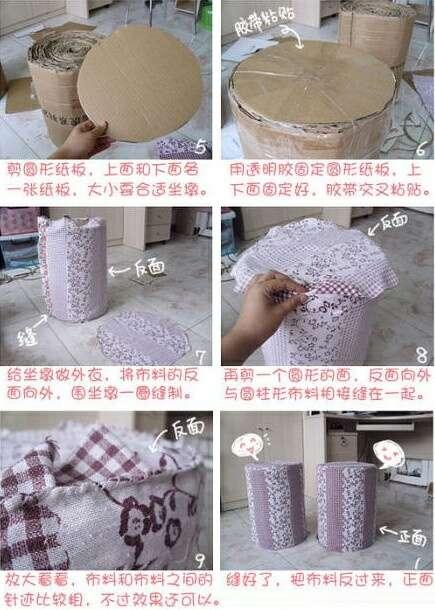 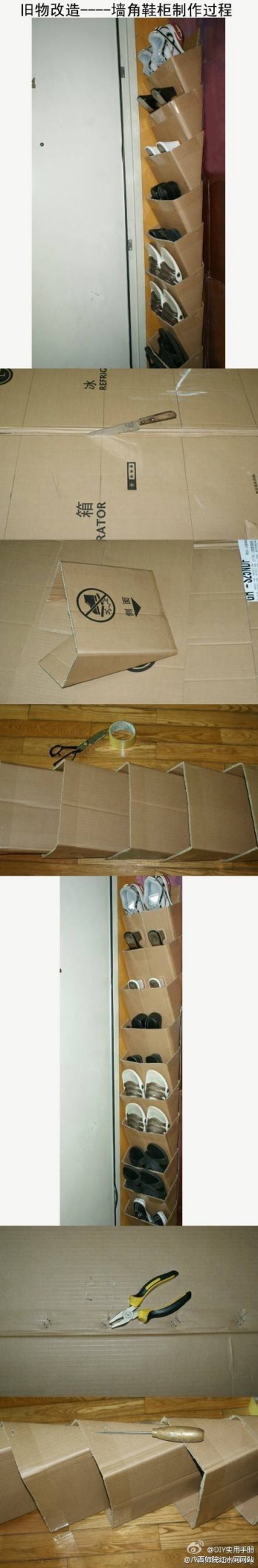 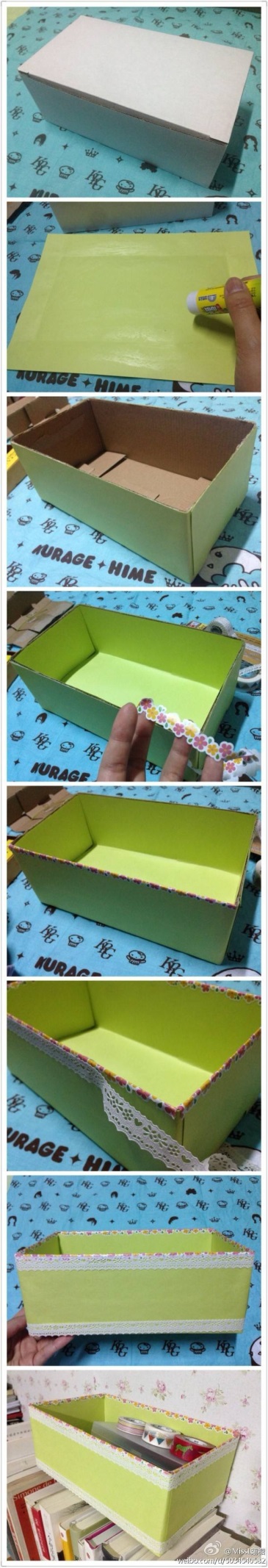 项目数量*单价金额（元）备注策划书打印6剪刀6把*636美工刀2把*3.57双面胶8卷*216泡沫双面胶3卷*13胶布1筒*44封箱胶布1卷*1010大固体胶6支*21230cm直尺2把*2450cm直尺2把*48卡纸20张*120贴纸1包*55贺卡10张*110墙纸（即时贴）3筒*2575窗花纸2筒*826包装纸20张*1202分带2筒*48贴画5包*420贴画1包*88包装纸20千森4k卡纸10张*1.515包装纸18包装纸材料46.5包装材料30.3云南山泉水1箱*4848横幅1张*8080音响租金1天*2020合计575.8姓名学院年级专业备注李攀生公管学院2012级社会工作组长沈红法学院12级法学杨玉婷经济学院12级会计黎彬软件学院12级信息安全张露丹经济学院12级注会普其梅人文学院12级对外汉语杨知铮软件学院13级网络工程张燕坤物科学院13级物理学（天文学）王仕倩商旅学院13级旅游管理非受助学生石秋娥软件学院13级信息安全张继方商旅学院14级财务管理阮丽商旅学院14级物流管理王祯生科学院14级生物科学风险可能造成的影响应对措施活动响应程度不高活动达不到预期目标充分利用各种资源，线上线下宣传，活动当天邀请自己的朋友到现场活跃气氛天气原因影响户外活动导致义卖活动无法进行提早关注天气，有必要的话更改活动时间，或更改活动地点收集不到足够数量的快递包装没有足够的物资来进行手工创作延长收集时间、扩大收集地点快递包装废物改造技术难度大无法做出满意的手工品充分发挥手工艺术协会同学的才智，到网上寻找改造方法启动资金不够导致后期活动资金不到位，活动无法进行能省的钱就省，能借的物资就借，或是筹备人员先垫付，做好资金使用管理志愿者素质良莠不齐导致活动宣传不到位，活动不到位对志愿者进行严格的考核和培训手工创作作品卖不出去活动达不到预期效果采取降价处理，甚至免费赠送。我们的真正目的不在义卖得多少资金，而是在于吸引多少人参与项目金额*数量合计备注	义卖活动前期	义卖活动前期	义卖活动前期	义卖活动前期资料打印费约30元策划书、收集的资料打印等回收箱200*2400元楠梓苑各放置一个手工创作材料约500元包括卡纸、彩纸、胶带、剪刀、马克笔、彩色笔编号定价标签等义卖活动义卖活动义卖活动义卖活动场地租金300*2600元每天300元，共两天开幕式背景墙200*1200元海报制作打印海报：20*2手绘海报：5*250元横幅制作100*2200元场地布置300元帐篷、展板、红地毯、桌子、桌布、音响租借向社联、学生会借	义卖活动后期	义卖活动后期	义卖活动后期	义卖活动后期资料打印10元总结材料、活动评估等打印应急资金应急资金应急资金应急资金应急资金500元用于应对临时发生的突发情况合计2790元